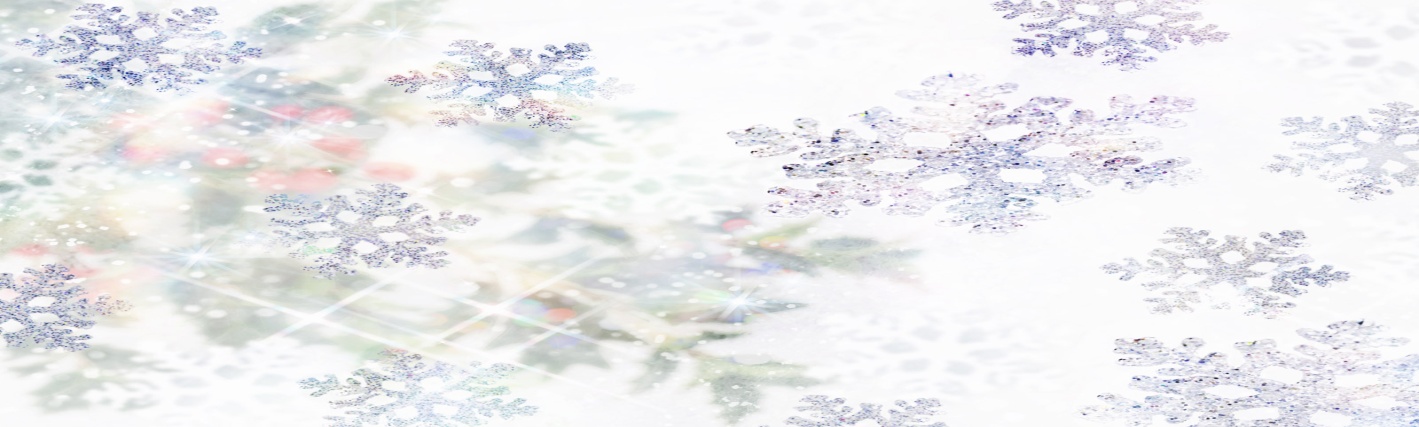 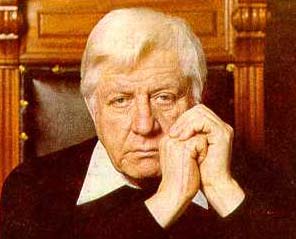 И́горь Петро́вич Влади́миров (1 января 1919, Екатеринослав, — 20 марта 1999, Санкт-Петербург) — советский актёр театра и кино, театральный режиссёр и педагог. Народный артист СССР (1978).Игорь Владимиров родился в Екатеринославе (ныне — Днепропетровск, Украина). Семья вскоре после его рождения переселилась в Харьков, а в 1932 году — в Ленинград.4 июля 1941 года Владимиров был зачислен добровольцем в 3-й Стрелковый полк 2-й Гвардейской стрелковой дивизии Ленинградской Армии Народного ополчения, воевал на Ленинградском фронте. В 1943 году он был демобилизован для защиты диплома в Ленинградском кораблестроительном институте, где окончил корпусной факультет по специальности «инженер-судостроитель». В качестве инженера Владимиров работал в Центральном конструкторском бюро города Горького, в ленинградском «Рыбсудпроекте»; но вскоре понял, что его призвание — театр, и поступил на актёрский факультет Ленинградского театрального института, в класс И. В. Мейерхольд и В. В. Меркурьева.После окончания института в 1948 году Владимиров недолгое время служил в Ленинградском областном театре оперетты и Ленинградском гастрольном театре; в 1949 году был принят в труппу Ленинградского театра им. Ленинского комсомола, где играл молодых героев, в том числе Бориса в «Грозе» А. Н. Островского, Лопухова в спектакле «Новые люди» по роману Н. Г. Чернышевского «Что делать?», Александра Ульянова в Семье» И. Попова. Творческую судьбу Владимирова во многом определила встреча с Георгием Товстоноговым, возглавившим театр в том же 1949 году: молодой актёр не только был занят в спектаклях Товстоногова, но и приобщился под его руководством к азам режиссёрской профессии. В 1956 году вместе с Г. Товстоноговым он перешёл в Большой драматический театр им. Горького, где до конца 1960 года работал в качестве режиссёра-стажёра, осуществил несколько самостоятельных постановок; одновременно ставил спектакли в других ленинградских театрах.В ноябре 1960 года Игорь Владимиров был назначен главным режиссёром Театра им. Ленсовета, переживавшего кризис после ухода в 1955 году художественного руководителя Н. П. Акимова. Театром им. Ленсовета Игорь Петрович Владимиров руководил до конца своей жизни.Преподавал в ЛГИТМиК имени Н. К. Черкасова, профессор.Умер Игорь Владимиров 20 марта 1999 года (по другим источникам — 21 марта). Похоронен в Санкт-Петербурге на Большеохтинском кладбище.